Aide à la programmation sur MagelisANNEXE 3AIDE A LA PROGRAMMATION DESMAGELIS TACTILELycée Gustave EIFFEL   														Page 1 sur 17Aide à la programmation sur MagelisSOMMAIRE :Pages : Introduction 																		3Configuration du projet															3Vijeo designer : le navigateur														3Configuration de la communication avec l’automate									4Définition des variables															4Création des écrans																5Création d’un bouton poussoir														6Création d’un voyant																7Fin du projet et transfert															7Création d’un écran avec renvoie sur un autre										8Création d’un nouvel écran avec insertion d’un affichage numérique					9Affichage d’une donnée numérique (modifiable par clavier POPUP)					11Affichage d’une liste déroulante													12Alarme																			13 de gestion des defaults														14Simulation de  projet															15Transfert de l’application dans l’écran tactile										16Installation d’une RUNTIME														17Lycée Gustave EIFFEL   														Page 2 sur 17Aide à la programmation sur MagelisINTRODUCTIONCe dossier est une aide à la programmation d’éléments de base (boutons poussoirs, voyants) sur les écrans MAGELIS TACTILE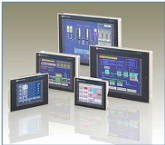 Pour programmer ces écrans, il faut utiliser le logiciel : VIJEO DESIGNERCONFIGURATION DU PROJETAvant de commencer la programmation des différents écrans du MAGELIS, il est nécessaire de réaliser un ensemble de configuration.A l’ouverture de VIJEO DESIGNER, sélectionnez un projet existant ou un nouveau projet.Dans le cas d’un nouveau projet, le logiciel vous demande de lui donner un nom. Puis il faut indiquer au logiciel quel sera leMAGELIS que vous désirez programmer. (vous trouverez la référence sur la Magelis)Indiquez la  de la Magelis et cliquez sur “”Votre MAGELIS communique avec l’automate par une liaison Ethernet, vous devez lui donner une adresse IP :Ex 192.168.92.231Le masque de sous-réseau doit être : 255.255.255.0 et la passerelle : 192.168.92.1Puis il faut désigner et ajouter l’automate ainsi que son pilote qui sera utilisé pour communiquer avec le MAGELIS. Dans notre cas vous prendrez : MODBUS TCP/IP,  MODBUSEnfin vous pouvez terminer la partie configuration du projet.VIJEO DESIGNER : LE NAVIGATEUR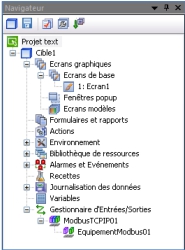 Le navigateur vous permet de programmer les différentes parties de l’écran.Le menu Cible1 correspond à votre écran.A partir du navigateur, vous pouvez accéder aux :Les écrans de base : Ce sont les différents écrans qui serviront dans l’applicationAlarmes et Evènements : Ce sont les pages alarmesVariables : C’est dans ce menu que vous devez définir vos variables par rapport à l’application dans l’automate.Gestionnaire d’E/S : Cette partie sert à la configuration de la communication avec l’automate.Lycée Gustave EIFFEL   															Page 3 sur 17Aide à la programmation sur MagelisCONFIGURATION DE LA COMMUNICATION AVEC L’AUTOMATE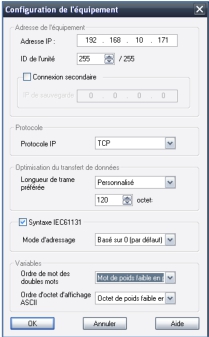 Développez le menu « Gestionnaire d’Entrées/Sorties », puis double clic sur « EquipementModbusO1 ».Dans la fenêtre qui s’ouvre, vous devez donner l’adresse IP de l’automate qui contient l’application. ATTENTION : Informez-vous sur l’adresse que vous devez utiliser en fonction de votre travail. (exemple : API ecolfour : 192.168.92.23)La case Syntaxe IEC61131 doit être cochée.Vérifiez que le mode d’adressage “base sur 0 (par défaut)” est indiqué.Dans la partie « Variables », « Ordre de mot des doubles mots » doit être réglé sur « Mot de poids faible en premier ».(pour le dialogue avec un équipement Schneider)DEFINITION DES VARIABLESPour définir les variables, il existe 2 possibilités :Si votre automate est du type M258 ou M340 vous pouvez importer vos variables par rapport à l’application del’automate.Si votre automate est un TSX 37, vous devez créer vos variables.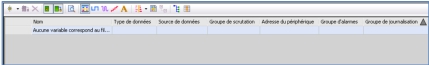 Dans ce cas, ouvrir le menu « Variables »dans le navigateur.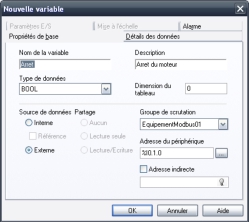 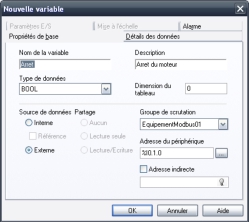 Puis faire un clic droit toujours sur « Variables », puis « Nouvelles Variables », puis « Nouvelles… »Vous devez donner :Un nom à votre variableSon type : BOOL = Variable de type binaire (%I ; %Q ; %M)Integer = Variable de type mot (%MW)Son adresse sur l’automateLycée Gustave EIFFEL   															Page 4 sur 17Puis vous validez, et votre variable s’ajoute au tableau des variables.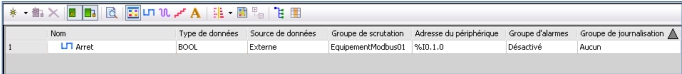 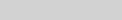 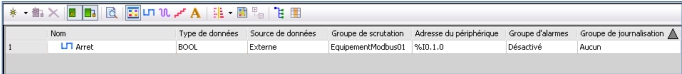 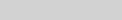 Recommencez la même opération pour des variables.CREATION DES ECRANSDans le navigateur, les écrans sont regroupés dans le sous-menu « écrans de base ». Un premier écran est créé par défaut, mais vous pouvez en ajouter.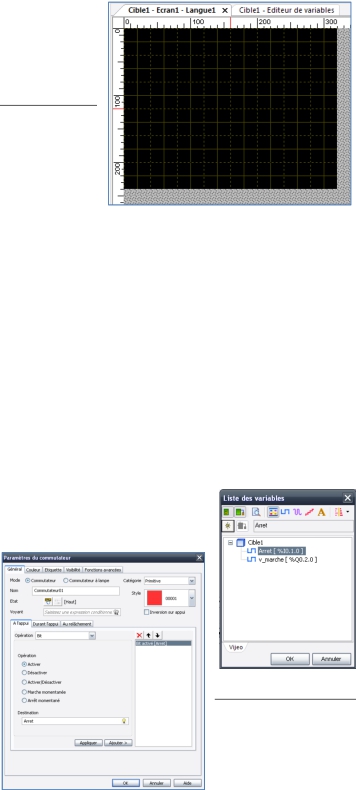 Cliquez sur l’écran que vous voulez programmer :La zone en noir correspond à la surface de l’écran où vous pouvez disposerles différents éléments graphiques.Lycée Gustave EIFFEL   															Page 5 sur 17Aide à la programmation sur MagelisCREATION D’UN BOUTON POUSSOIR :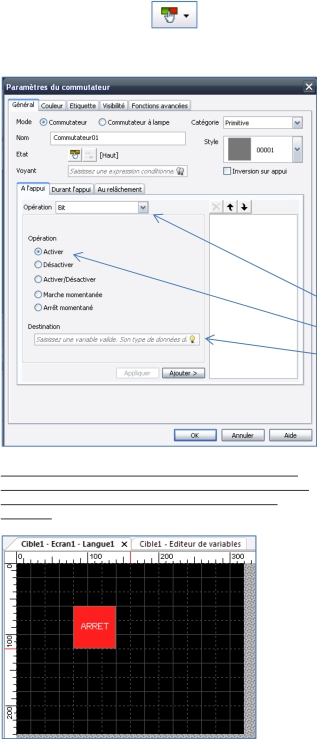 Cliquez sur l’icône suivant :	puis dessinez sur l’écran votre boutonpoussoir.Un fois dessiné, le menu suivant apparait :C’est dans cette fenêtre que vous allez configurer 	votre bouton poussoir.Vous pouvez lui donner une forme « Style », des 	couleurs en fonction de son état ou d’une variable « Menu Couleur », un titre fixe ou dépendant d’une 	variable « Menu Etiquette ».Mais le plus important c’est de l’associer à une variable et de lui donner ses fonctions.Exemple : Nous voulons programmer un BP 	associé à 	la variable « arrêt ».Dans l’onglet « A l’appui » l’opération sera de type 	«Bit».L’action du bouton pendant l’appui sera d’activer 	une 	variable.La destination sera la variable à associer. 	En 	cliquant sur la petite ampoule le 	tableau desvariables apparait. Il vous suffit de		sélectionner la	 variable souhaitéepuis de cliquer sur « Ajouter ».      ATTENTION : Dans le cas d’un bouton poussoir ne pas       oublier à programmer son action au relâchement, c'est-       à-dire désactiver le Bit correspondant à la variable« Arrêt ».Vous devez recommencer les mêmes opérations pour l’ensemble des boutons poussoirs que vous désirez afficher sur l’écran.Lycée Gustave EIFFEL   															Page 6 sur 17Aide à la programmation sur MagelisCREATION D’UN VOYANT :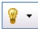 Sélectionnez l’écran où vous voulez ajouter un voyant, puis cliquez sur l’icône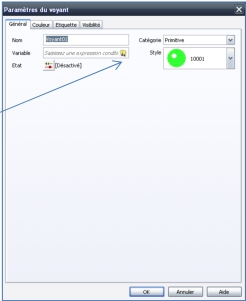 Dessinez le voyant sur l’écran, puis le menu suivant apparait :Dans cette fenêtre, vous pouvez définir la forme de votre voyant « Style »ses couleur lorsqu’il est allumé ou éteint « Menu Couleur » et son titre fixeou dépendant de son état dans le menu « Etiquette ».Mais le plus important c’est de l’associer à une variable, pour cela cliquezsur les 2 petites ampoules.Sélectionnez la variable à lui associer. Puisvalider.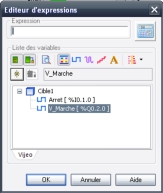 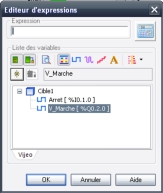 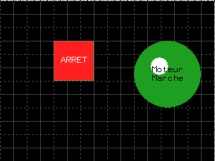 Vous devez recommencer les mêmes opérations pour l’ensemble des voyants que vous désirez afficher sur l’écran.FIN DU PROJET ET TRANSFERT :Une fois que l’ensemble de la programmation est terminée, vous devez générer votre projet pour détecter la présenced’erreurs. Pour cela il faut aller dans le menu « Générer » puis « Générer tout ».Si aucune erreur n’est relevée, vous pouvez transférer votre programme vers le MAGELIS. Pour cela :Clic droit sur « Cible1 » dans le navigateur, puis « Transférer vers l’adresse de l’automate (Ethernet 192.168.10.170)…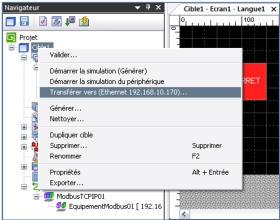 														Attention :IP ecolfour : 192.168.92.23Lycée Gustave EIFFEL   															Page 7 sur 17Aide à la programmation sur MagelisCREATION D’UN ECRAN AVEC RENVOIE SUR UN AUTRE :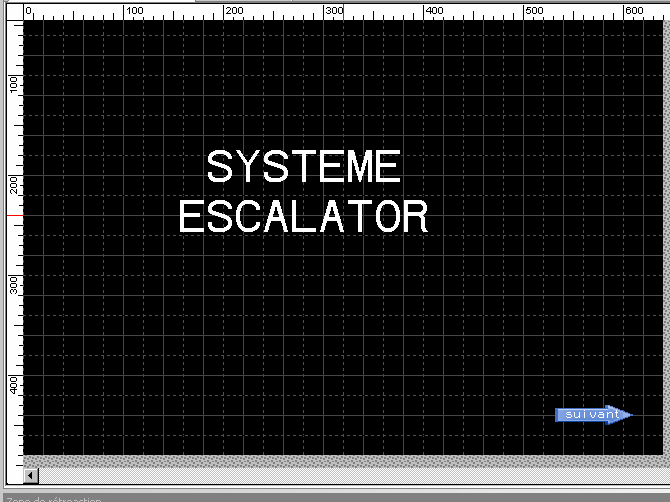 On désire créer l’écran suivant1.   Au niveau du navigateur, vous allez nommer votre écranClique droit sur l’écran et choisissez « Renommer l’écran » Appelez le « Accueil »2.   Puis cliquer sur l’éditeur de text  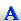 Puis insérer le texte dans votre écran, une fenêtre s’ouvre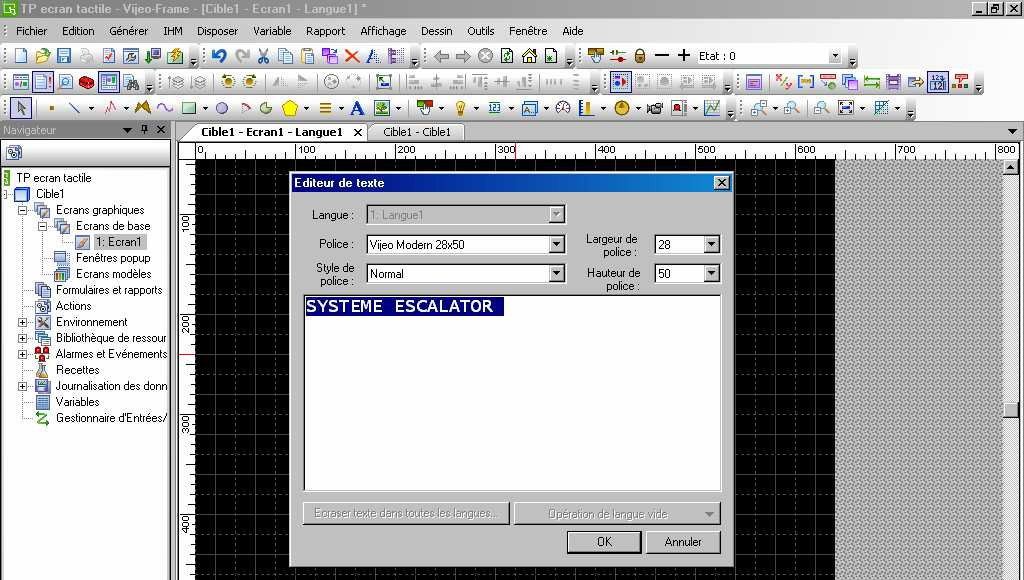 Insérer le texte voulu  et taper sur « OK »3.   Pour insérer un renvoi d’écran, il suffit de cliquer sur l’icône d’un commutateur .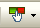 Le placer sur votre écran et la fenêtre ci-dessous s’ouvre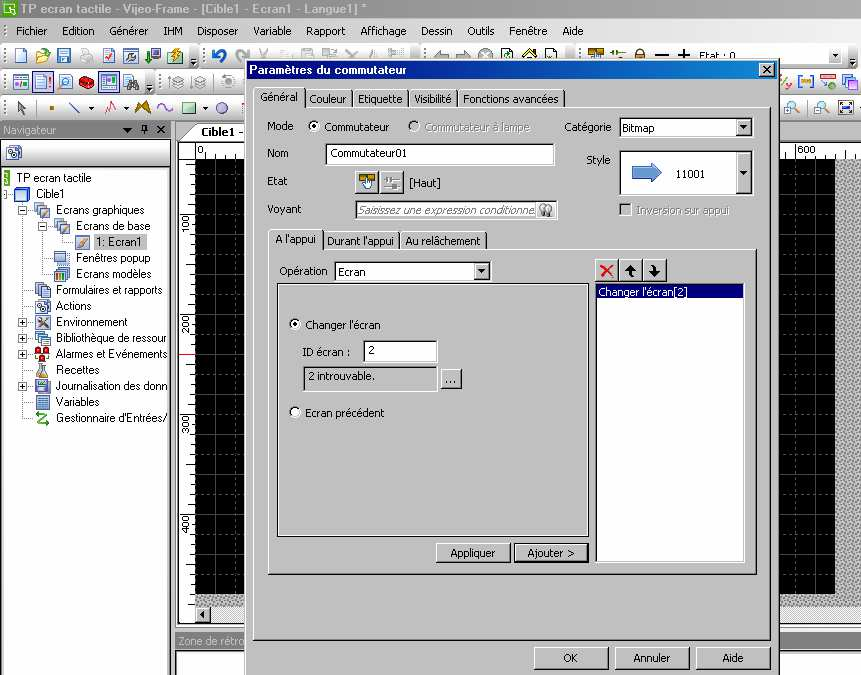 Sélectionnerdans la catégorie Bitmap le style choisiType d’opérationLe numéro d’écran a activerLycée Gustave EIFFEL   															Page 8 sur 17Aide à la programmation sur MagelisVous devez remplir la fenêtre comme indiquée et surtout n’oublier pas de cliquer sur « Appliquer »Si vous voulez écrire le mot « suivant » sur votre flèche, cliquer sur l’onglet « étiquette » Mettre le type d’étiquette en mode statique puis écrire le mot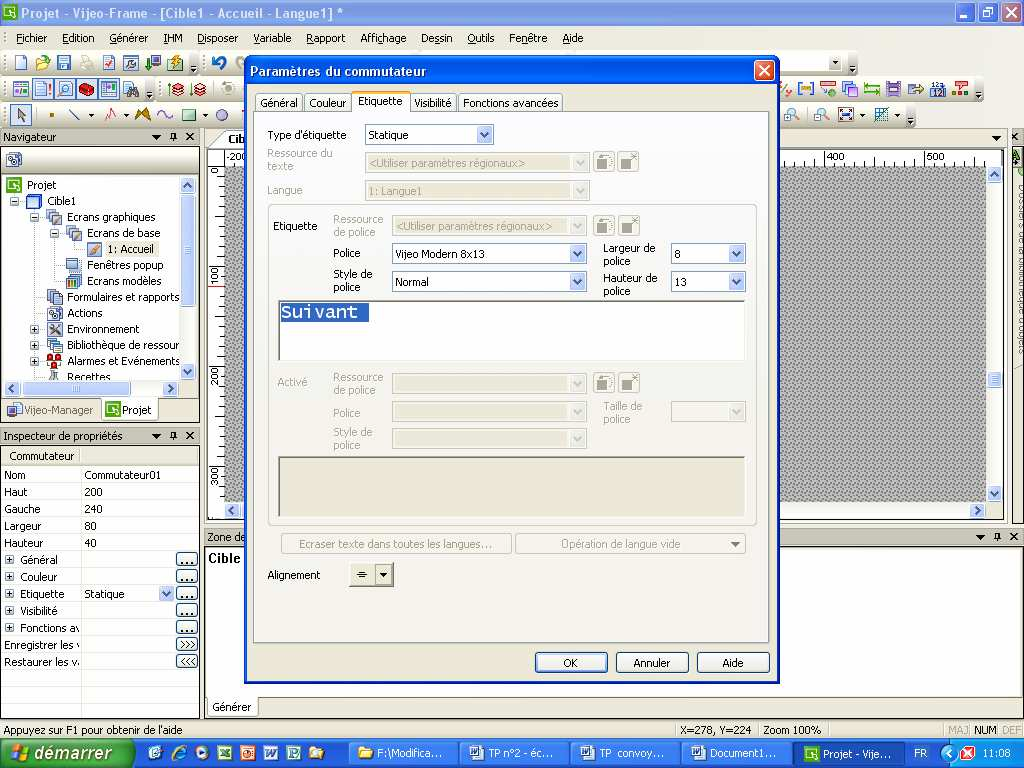 4.   En cliquant sur OK vous obtenez la fenêtre suivanteLycée Gustave EIFFEL   														       Page 9 sur 17Aide à la programmation sur MagelisCREATION D’UN NOUVEL ECRAN AVEC INSERTION D’UN AFFICHAGE NUMERIQUE :Vous allez maintenant créer un nouvel écran 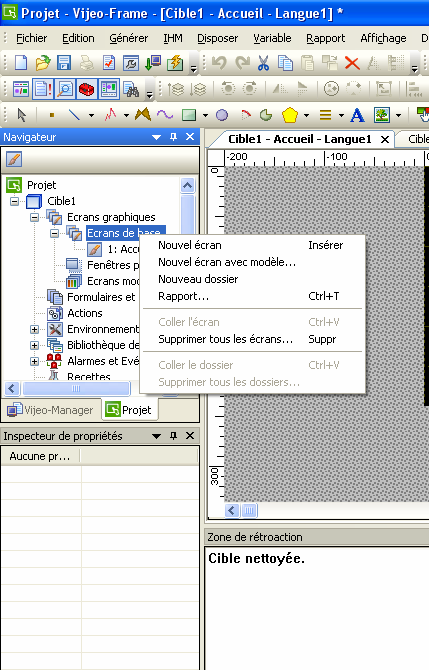  Clic droit sur écran de basePuis choisissez nouvel écran et nommer le « visu_vitesse » par exempleDans le nouvel écran, vous voulez insérer un affichage numériqueCliquer sur l’icône  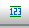 Insérer l’affichage numérique sur votre écran, la fenêtre suivante s’ouvre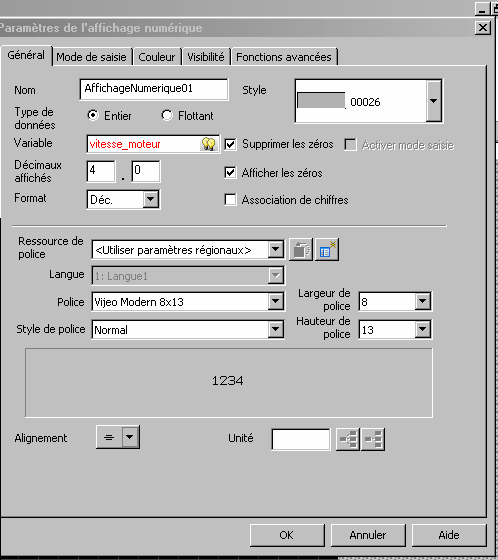 Renseigner la variableLa variable s’affiche enrouge, cela est normal puisque la variable n’a pas été déclarée.Indiquer le nombre decaractère que contiendra la valeur numériqueCliquer sur OKLycée Gustave EIFFEL   													      Page 10 sur 17Aide à la programmation sur MagelisNous allons maintenant déclarer la variablePour cela, cliquer « OK »La fenêtre ci-dessous s’ouvre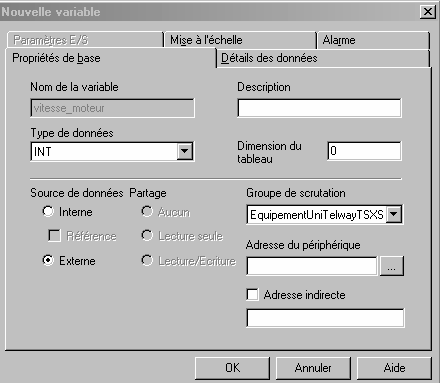  Choisir le type de donnéesChoisir une donnée externe    Cliquez ici.			La fenêtre suivante apparait																	Puis renseigner l’adresse du																	Périphérique (%MW0 par exemple)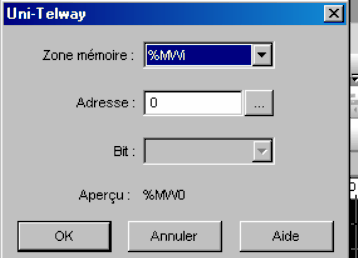 Cliquez sur OKVous obtenez la fenêtre suivante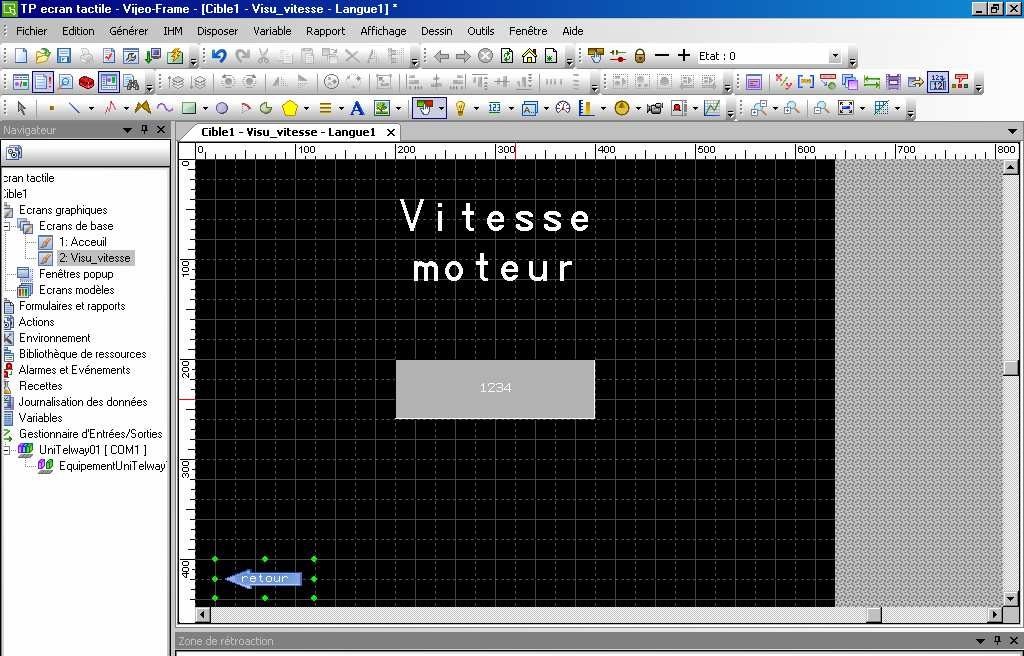 Et voilà vous avez créé votre deuxième écran.Lycée Gustave EIFFEL   														    Page 11 sur 17Aide à la programmation sur MagelisAFFICHAGE D’UNE DONNEE NUMERIQUE (modifiable par clavier POPUP):Vous devez d’abord créer une variable non booléenne (INTeger par exemple).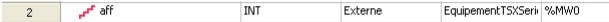 Choisissez un affichage numérique et dessinez un cadre dans votre écran.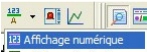 Cliquez sur la lampe dans « Variable » et choisissez votre variable à affichez.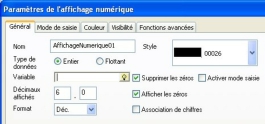 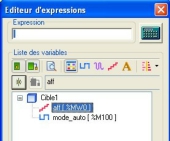 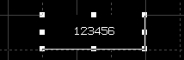 Pour autoriser la modification de cette variable par l’opérateur, cocher la case « activer mode saisie » dans l’onglet 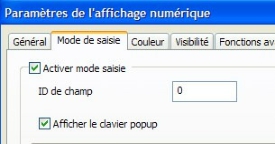 « mode de saisie ».Pour fixer des limites à une variable : min 0 et MAX 100 par exempleIl faut fixer ces limites dans « Propriétés de la variable », onglet « détail des données »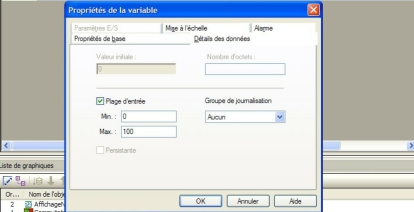 Lycée Gustave EIFFEL   														    Page 12 sur 17Aide à la programmation sur MagelisAFFICHAGE D’UNE LISTE DEROULANTE :Il faut placer un affichage de message sur l’écran.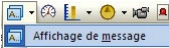 Cliquez sur et créez un cadre.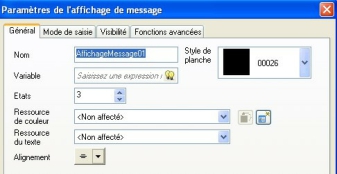 Vous devez affecter une variable (INT) dont la valeur permettra l’affichage de messages différents.Par exemple, 3 valeurs pour 3 messages.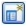 Cliquez ensuite sur l’icone               pour créer vos messages.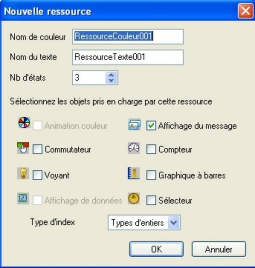 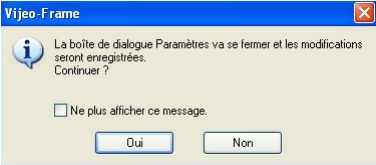 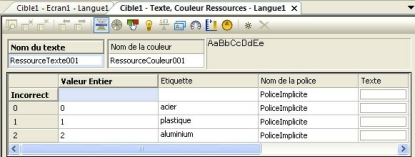 Activer le clavier POPUP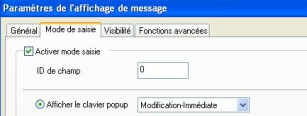 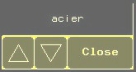 Lycée Gustave EIFFEL   														    Page 13 sur 17Aide à la programmation sur MagelisALARME :Il faut placer une bannière « Alarme » sur les pages écrans désirées.La bannière se trouve dans la bibliothèque (rubrique « Diagnostics »).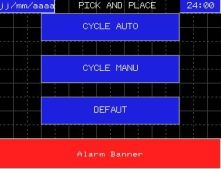 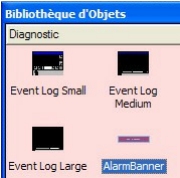 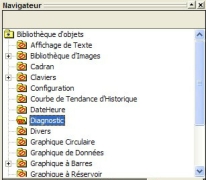 Remarque : Pour placer une bannière d’alarme sur toutes les pages écrans, cliquez sur « Cible1 »et activez la bannière d’alarme.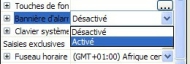 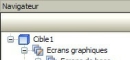 Création d’une alarme « arrêt d’urgence » :Créer une variable « def_aru » et affecter là au groupe d’alarme 1 avec le message « Arrêt d’urgence ».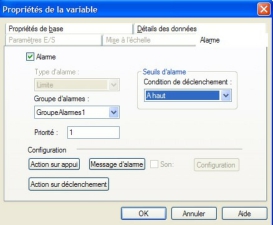 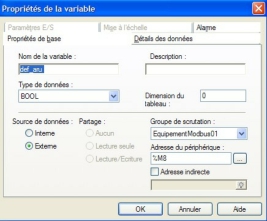 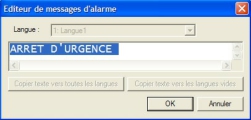 Lorsque cette variable sera à 1, la bannière sera affichée avec le message d’alarme.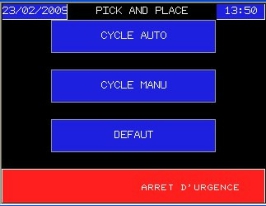 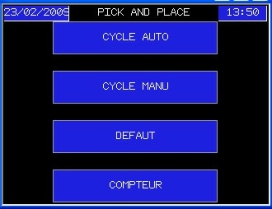 Lycée Gustave EIFFEL   														    Page 14 sur 17Aide à la programmation sur MagelisECRAN DE GESTION DES DEFAUTS :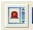 Cet écran permet à l’opérateur suivant de savoir ce qui s’est passé.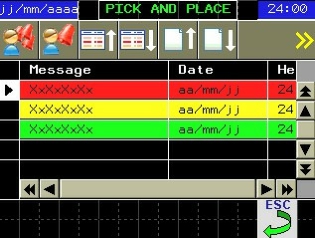 Créez un nouvel écran et insérer un « résumé d’alarme »Double cliquez sur le résumé d’alarme, la fenêtre « Propriétés » s’affiche.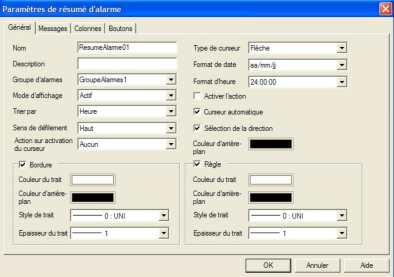 Pour afficher le journal des alarmes, modifiez la liste d’alarme et placez là sur « Journal ».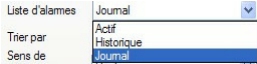 Le résumé d’alarme affichera un journal des alarmes.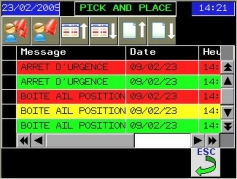 	Rouge : date début alarmeJaune : date acquittement alarmeVert : date fin alarmeLycée Gustave EIFFEL   														    Page 15 sur 17 Aide à la programmation sur MagelisSIMULATION DE VOTRE PROJET :Une fois que l’ensemble de la programmation est terminée, vous devez générer votre projet pour détecter la présenced’erreurs. Pour cela il faut aller dans le menu « Générer » puis « Générer tout ».Il faut d’abord compiler votre projet pour cela dans l’onglet « Générer » choisir « Générer tout »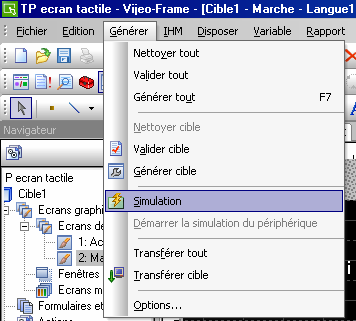 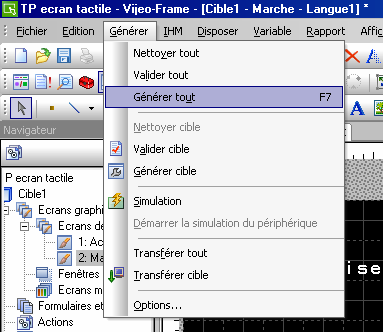 Puis vous pouvez simuler votre projet en choisissant dans l’onglet « Générer » « simulation »TRANSFERT DE L’APPLICATION DANS L’ECRAN TACTILE :Si aucune erreur n’est relevée, vous pouvez transférer votre programme vers le MAGELIS. Pour cela :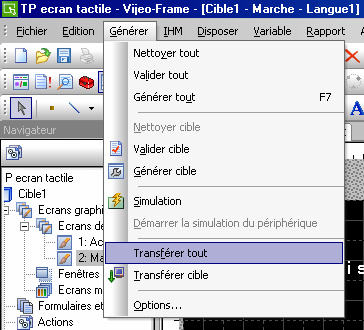 Vérifier que le cordon reliant l’écran au PC est bien installé Et allez dans onglet “générer” puis “transférer tout”OU Clic droit sur « Cible1 » dans le navigateur, puis « Transférer vers l’adresse de l’automate (Ethernet 192.168.10.170)…Attention :IP ecolfour : 192.168.92.23Lycée Gustave EIFFEL   														     Page 16 sur 17Aide à la programmation sur MagelisINSTALLATION DU RUNTIMELe RUNTIME est le bios du pupitre, sa version doit correspondre à celle de Vijeo Designer.Pour installer un RUNTIME dans UN XBTGT, lancez l’installateur de RUNTIME.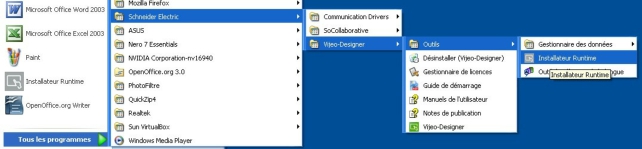 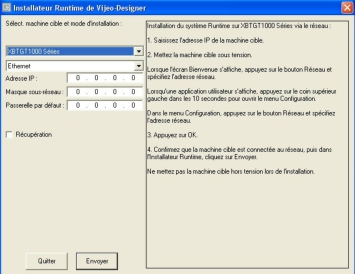 Choisissez votre XBTGT, le moyenpour y accéder et cliquez sur Envoyer.Lycée Gustave EIFFEL   															Page 17 sur 17